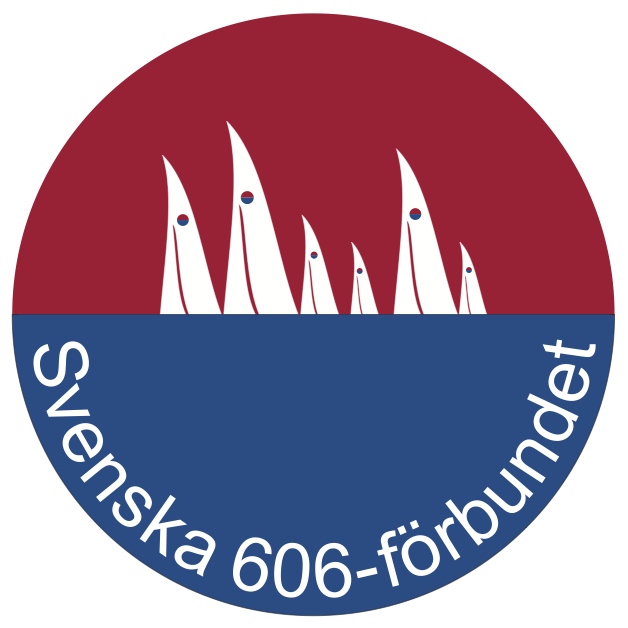 Inbjudan till årsmöte 2011!Svenska 606-förbundet inbjuder alla medlemmar till årsmöte 2011Datum: Fredag 12e augusti 2011Plats: I samband med SM i Uppsala.Tid: En timme efter avslutade tävlingar, efter eventuella protestförhandlingar. Exakt tid och plats anslås på tävlingsexpeditionens anslagstavla.Dagordning§ 1. Mötets öppnande§ 2. Mötets behöriga utlysande§ 3. Fastställande av röstlängd§ 4. Val ava) Mötesordförandeb) Mötessekreterarec) Justeringspersonerd) Rösträknare§ 5. Fastställande av sammanträdesordning§ 6. Fastställande av dagordning§ 7. Granskning av det gångna verksamhetsåret§ 8. Revisorernas berättelse§ 9. Ansvarsfrihet för klubbstyrelsen§ 10. Motioner och propositioner§ 11. Fastställande av årsavgift för kommande verksamhetsår§ 12. Val ava) Förbundsordförandeb) Ledamöter till förbundsstyrelsen jämte suppleanterc) Revisor jämte revisorsuppleantd) Ombud till regionrådet jämte suppleanter till Valberedning§ 13. Övriga ärenden§ 14. Mötets avslutande